Publicado en Madrid el 05/05/2021 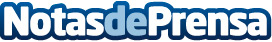 Esenzzia señala la importancia del olfato y por qué es vital recuperarlo si se pierdeEl sentido del olfato es un recurso indispensable para el ser humano y su relación con el entorno, por lo que, en caso de pérdida o limitación de sus prestaciones, la mejor opción es realizar algunas actividades esenciales para volver a hacer uso de esta capacidad como antes, sugiere EsenzziaDatos de contacto:Esenzzia918 82 11 88Nota de prensa publicada en: https://www.notasdeprensa.es/esenzzia-senala-la-importancia-del-olfato-y Categorias: Nacional Sociedad Consumo http://www.notasdeprensa.es